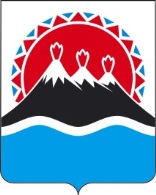  АГЕНТСТВО ПО ВНУТРЕННЕЙ ПОЛИТИКЕ КАМЧАТСКОГО КРАЯПРИКАЗ № 36-пг. Петропавловск-Камчатский                                            «05» мая 2016 годаВ целях реализации постановления Правительства Камчатского края         от 07.04.2016 № 116-П «Об утверждении Порядка предоставления в 2016 году из краевого бюджета субсидии Камчатской краевой общественной организации «Центр по спасению и реабилитации безнадзорных животных «Второй шанс»ПРИКАЗЫВАЮ:1. Утвердить форму заявки на предоставление субсидии Камчатской краевой общественной организации «Центр по спасению и реабилитации безнадзорных животных «Второй шанс» согласно приложению 1.2. Утвердить форму отчета об использовании субсидии Камчатской краевой общественной организацией «Центр по спасению и реабилитации безнадзорных животных «Второй шанс» согласно приложению 2. 3. Настоящий приказ вступает в силу со дня его подписания.Руководитель Агентства                                                                       И.В. Гуляев Заявка на предоставление субсидии Камчатской краевой общественной организации «Центр по спасению и реабилитации безнадзорных животных «Второй шанс»Сведения о руководителе (Ф.И.О., должность) _____________________Контактная информация (фактический адрес, телефоны, факс, e-mail): Банковские реквизиты: _________________________________________Число участников (членов) организации: _____Перечень затрат:Перечень приложений к заявке:	1) ____________________________;2) ____________________________.Руководитель Камчатской краевой общественной организации «Центр по спасению и реабилитации безнадзорных животных «Второй шанс»                          ________________    _____________                                                                              (дата, подпись)                       (Ф.И.О.)Отчет об использовании субсидии Камчатской краевой общественной организацией «Центр по спасению и реабилитации безнадзорных животных «Второй шанс»Общие сведенияФинансовый отчетПояснительная записка.Описание мероприятий, на реализацию которых затрачены средства.Руководитель Камчатской краевой общественной организации «Центр по спасению и реабилитации безнадзорных животных «Второй шанс»                         ________________    _____________                                                                              (дата, подпись)                       (Ф.И.О.)Об утверждении форм документов в рамках реализации постановления Правительства Камчатского края            от 07.04.2016 № 116-П «Об утверждении Порядка предоставления в 2016 году из краевого бюджета субсидии Камчатской краевой общественной организации «Центр по спасению и реабилитации безнадзорных животных «Второй шанс» Приложение 1 к приказу Агентства по внутренней политике Камчатского края от _________________ № ______ДатаИсх.В Агентство по внутренней политике Камчатского края№ п/пПеречень затратСумма, руб.1.2.ИТОГО:Приложение 2 к приказу Агентства по внутренней политике Камчатского края от _________________ № ______ДатаИсх.В Агентство по внутренней политике Камчатского края№п/пНаименование разделов отчетаСведения об использовании субсидии1231.Наименование получателя субсидии2.Реквизиты соглашения о предоставлении субсидии 3.Полученные средства из краевого бюджета (субсидии)4.Затраченные средства из краевого бюджета (субсидии)5.Не использованный остаток субсидии6.К отчету прилагаются следующие документы1. ...2. ...№ п/пНаименование расходовСумма субсидии по заявкеФактически израсходованоФактический объем дополнительно привлеченных средствОстаток субсидииПричина образования остатка средств1.2.